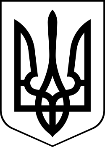 МЕНСЬКА МІСЬКА РАДА(чотирнадцята сесія восьмого скликання) РІШЕННЯ25 листопада 2021 року	м. Мена	№ 776Про передачу в оперативне управління частини приміщення за адресою: м.Мена, вул. Суворова, 64З метою забезпечення належної роботи соціальної пральні «Достойне життя», відповідно до Порядку передачі майна, що є комунальною власністю Менської міської територіальної громади виконавчим органам ради, комунальним підприємствам, установам, закладам на правах господарського відання або оперативного управління, затвердженого рішенням 8 сесії Менської міської ради 8 скликання від 30 липня 2021 року № 396 та керуючись ст. 26, 60 Закону України «Про місцеве самоврядування в Україні» Менська міська радаВИРІШИЛА:Передати в оперативне управління Комунальній установі «Територіальний центр соціального обслуговування (надання соціальних послуг)» Менської міської ради Менського району Чернігівської області частину приміщення міської лазні (кімнату площею 38,86 м2) за адресою: вулиця  Суворова, 64 м. Мена Чернігівської області.Доручити міському голові Примакову Г.А.:створити комісію для приймання-передачі майна;затвердити акт приймання-передачі майна;внести відповідні зміни до договору про закріплення майна на праві оперативного управління.Відділу бухгалтерського обліку та звітності Менської міської ради забезпечити оформлення відповідних документів та належний облік майна, вказаного в пункті 1 даного рішення.Контроль за виконанням рішення покласти на постійну комісію міської ради з питань планування, фінансів, бюджету, соціально-економічного розвитку, житлово-комунального господарства та комунального майна та на заступника міського голови з питань діяльності виконавчих органів ради В.І.Гнипа.СТАНОВА "ТЕРИТОРІАЛЬНИЙ ЦЕНТР СОЦІАЛЬНОГО ОБСЛУГОВУВАННЯ (НДАННЯ ЦЕНТР СОЦІАЛЬНОГО ОБСЛУГОВУВАННЯ (НАДАННЯ СОЦІАЛЬНИХ ПОСЛУГ))Міський голова	Геннадій ПРИМАКОВ